 of  at                       Course Syllabus: Summer 2016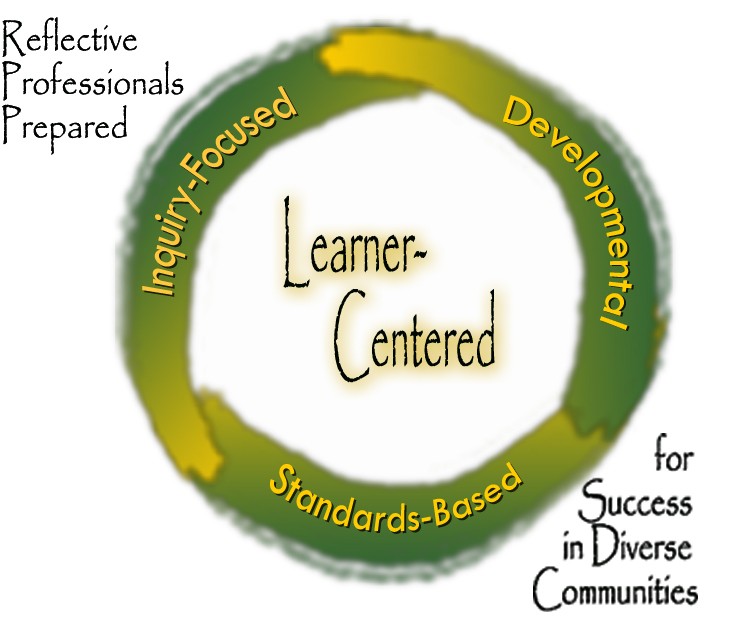 EESL 650 Strategies for Teaching Math & Science to ELLsInstructor:  			Cindy Hunt			E-Mail Address: 		cbhunt@uab.edu or cbhunt6.02@gmail.com			Telephone (messages): 	256-476-0512						ESL Program Offices:	EB 100						Office Hours:			By appointment			Semester Credit Hours	Three (3)Pre-requisites: 		Interest in teaching ELLsBlackboard URL: 		https://uab.instructure.com/ ESL website:			www.ed.uab.edu/esl  OF EDUCATION VISION STATEMENT“The UAB School of Education (SOE) will be a recognized leader in preparing professionals to meet the needs of a diverse society throughout the 21st century.”  OF EDUCATION  STATEMENT“The UAB/SOE prepares and supports skillful, reflective professionals who improve the quality of life in diverse communities.  We accomplish our mission through implementation of learner-centered programs that are developmental, inquiry-focused, and standards-based.”RELATIONSHIP OF THIS COURSE TO THE UAB CONCEPTUAL FRAMEWORKEach course in the UAB/SOE is integrally tied to national and state professional standards, including those set forth by the Interstate Teacher New Assessment and Support Consortium (INTASC, 2002), Teachers of English to Speakers of Other Languages, Inc. (TESOL, 2002), the National Council on Accreditation in Teacher Education (NCATE, 2002), the National Board for Professional Teaching Standards (NBPTS, 2001), National Council of Teachers of Mathematics (NCTM, 2010), National Science Teachers Association (NSTA, 2010)  and the Alabama Administrative Code (2004, 2007).  The close attention paid to integrating these standards into this course ensures that candidates who graduate from this program will be prepared with the knowledge, skills, and dispositions needed to be effective practitioners who promote the quality of live of individuals in diverse communities.  Professional standards tied to this course are assessed within a developmental framework and are designed to engage candidates in active inquiry and self-reflection. I.	PURPOSE OF COURSE/OVERVIEWThis course provides knowledge and strategies for making math and science accessible to ELLs at all grade levels, K-12. Classroom teachers will learn to develop effective instruction that simultaneously promotes achievement in math/science content and academic language development in reading, writing, listening and speaking for ELLs, within the framework of sheltered instruction.This course will include opportunities to explore, evaluate and use professional documents, content area texts, and materials to design instruction that supports and meets the individual needs of ELs. II.	REQUIRED TEXTBOOK(S)/ADDITONAL COURSE Students are required to have all 4 course textbooks. Care should be taken in obtaining the right edition. Textbooks can be purchased from the UAB Bookstore () or from Snoozy’s Bookstore ( & ). Textbooks may also be purchased online as hard copy or ebooks from several online vendors. TextbooksBeltran, Dolores, Eugenia Mora-Flores, Lilia Sarmiento. (2013).  Science for English Language Learners:  Developing Academic Language Through Inquiry-Based Instruction.  Shell Education PublishingGottlieb, Margo, Anne Katz , Gisela Ernst-Slavit.  (2009).  Paper to Practice:  Using TESOL English Language Proficiency Standards PreK-12.  TESOL PublicationsGottlieb, Margo, Gisela Ernst-Slavit.  (2014).  Academic Language in Diverse Classrooms:  Definitions and Contexts.  CorwinKersaint, Gladis, Denisse R Thompson, Mariana Petkova. (2012). Teaching Mathematics to English Language Learners. Routledge Selected journal articles, book chapters, and classroom materials	Assignments related to journal articles, text readings and classroom materials will be available to students using electronic or on-line media.  Where possible, journal articles will be accessed through digital journals on the Sterne Library website.Web-based Programs required in EESL 650:  Canvas, Livebinder, SurveyMonkey, Students will develop networking strategies to provide channels of interaction with classmates, ESL teaching peers, etc…  Networking channels may include but not be limited to Canvas, wikis, blogs, podcasts.  Students must select networking channels that provide free access.III.	COURSE OUTCOMES/OBJECTIVES AND RELATIONSHIP TO PROFESSIONAL STANDARDS AND EVALUATION METHODSIn striving for a more complete understanding of what constitutes excellence in teaching in the broad sense and effectiveness in teaching in the narrow sense of one’s own academic area, the students of this course will acquire and demonstrate knowledge in accordance with the state requirements and beyond. The National Board Professional Standards for Teaching English as New Language serve to guide the outcomes and objectives for EESL 650. IV.	COURSE REQUIREMENTS: See Appendix AV.	PROJECTED COURSE OUTLINE (Specific dates TBA, by Cohort. Scheudle may vary based on grant-partners’ needs)VI.	ASSIGNMENT/PRODUCT POINT VALUES AND GRADING SCALEIn order to successfully complete this course, each student must attain at least 70% for each of the following assessment items. Detailed information on each assessment item is provided in Appendix A (Course Requirements) on the pages indicated. The grading sheet is provided in Appendix C.  The Grading Scale is as follows:  A (90-100)  	B (80-89)  	C (70-79) 	F (69 and below)Assessment Items								Percentage    Page1.  Electronic Portfolio & Peer-Evaluaton						10%	72.  Interactive Notebook (Hard-copy)						10%	73.  Science Model-Lesson Project							25%	84.  Math Model-Lesson Project							25%	85.  Teaching Practicum Electronic Artifact & Evaluation	 		10%	96.  Review of Literature and Resources						10%7.  Critical Reflection and Application Paper					10%	9	Total										          100%VII.	HIGH STAKES ASSESSMENTThe UAB/SOE faculties have developed an integrated, multidimensional assessment program that requires that all candidates demonstrate attainment of important professional standards as explained in UAB’s SOE Assessment Handbook (posted on-line). Since this course is not a required course towards a degree program, but rather serves only as an elective, it does not have any high stakes assessment artifacts.VIII.	ASSESSMENT OF PROFESSIONAL DISPOSITIONSThe UAB/SOE faculties have developed a formal process for assessing each candidate’s professional dispositions.  This professional dispositions process is explained on the SOE website. IX.	COURSE POLICIESPolicy Regarding Reasonable Accommodations If you are registered with Disability Support Services (DSS), please make an appointment with your instructor to discuss accommodations that may be necessary.  If you have a disability but have not contacted DSS, please call 934-4205 or visit DSS at 516 Hill University Center.  Students with disabilities must be registered with DSS and provide an accommodation request letter before receiving accommodations in this class.Policy Regarding Student E-Mail RequirementUAB requires that each student have an e-mail address.  If you do not have an e-mail account, please contact Office of Academic Computing and Technology at 934-7065.Policy Regarding Student Absences Students are expected to attend all scheduled sessions (see Projected Course Outline above).  Because of the collaborative nature of the course, each student supports or hinders the learning of others. Instructors should be notified as soon as any unforeseen circumstances arise.  Notification of the instructor is the sole responsibility of the student and must be, if possible, made (a) by the student, (b) by phone or voice mail and  (c) submitted in writing (email, if possible; handwritten, otherwise).    Absence from a session will require (a) completion of all in-class activities or assignments, (b) an additional or auxiliary assignment, and (c) a face-to-face meeting scheduled with and at the convenience of the instructor.  The student is solely responsible for contacting the instructor to receive, complete, and submit auxiliary assignments required as the result of missing any session.  Failure to contact instructor, and/or complete missed assignments as required will result in an assignment of a grade of “0” for each assignment missed.While in attendance, each student is expected to (a) complete all assignments on or before the assigned submission dates, (b) contribute and participate in meaningful ways, (c) participate in all class-related activities, and (d) contribute thoughtful and reflective information through surveys related to program refinement and improvement.UAB Graduate Student Academic Conduct PolicyUAB graduate students are expected to conduct themselves ethically in all academic matters. The ’s Academic Policy can be found in Section 7, Policy 1 (Academic Conduct) in the Graduate School Policies and Procedures handbook: http://www.uab.edu/graduate/polporc.htm Policy Regarding Late Assignments Assignments are designed to support student learning, build background knowledge and promote interaction during class time.  Each assignment is closely tied to course objectives and serves as an integral part of instructional design. Students are strongly encouraged to complete assignments on or before the assigned due date.  Only assignments submitted on or before the assigned due date will be considered for full credit.  Instructors expect work to be submitted on or before published due dates.Because students are provided with due dates related to projects and final portfolio submissions, points will be deducted for late submission of these assessment items.  Five points will be deducted from the final course grade for late submission of projects or final portfolio.  Students who elect to take an incomplete, “I”, will have an additional five points deducted from the final course grade.If extenuating circumstances prohibit submission of completed assignments, the student should contact the instructor as soon as the circumstance arises.  Examples of extenuating circumstances may include medical emergencies, legal obligations, or death of an immediate family. Policy Regarding Oral and Written Communication Faculty in the UAB School of Education expects all candidates to be proficient in the areas of spoken and written communication.  Consequently, the course instructor reserves the right to recommend remediation for any candidate whose oral and written communication skills are considered unsatisfactory. This remediation might include an objective diagnostic writing evaluation or completion of EDU 210.   Policy Regarding Academic Misconduct UAB Faculty expects all members of its academic community to function according to the highest ethical and professional standards.  Academic dishonesty and misconduct includes, but is not limited to, acts of abetting, cheating, plagiarism, fabrication, and misrepresentation.  Candidates are expected to honor the UAB Academic Code of Conduct as detailed in the most current UAB Student Catalog. Please consult this resource for additional information regarding the specific procedures to be undertaken when a student violates the UAB Academic Code of Conduct. Turn-It-In PolicyThe UAB School of Education is committed to the fundamental values of preserving academic honesty as defined in the Student Handbook. The instructor reserves the right to utilize electronic means to help prevent plagiarism. Students agree that by taking this course all assignments are subject to submission for textual similarity review to Turnitin.com. Assignments submitted to Turnitin.com will be included as source documents in Turnitin.com's restricted access database solely for the purpose of detecting plagiarism. The instructor will identify assignments that students must submit to Turnitin. Students are required to submit the complete Turnitin originality report for their paper along with a hard copy or electronic copy of the paper, as determined by the instructor. Properly quoted and cited text will show up as a match on Turnitin. The originality report will allow the student and the instructor to detect accurate attribution as well as plagiarism.  APPENDICES Appendix A:  Course Requirements		p.   7Appendix B:  Forms	  			p. 11Appendix C:  Canvas & Sterne Library	p. 17Appendix D:  Course Grading Sheet 	p. 17APPENDIX A)   Course RequirementsAssessment Item 1) Electronic Portfolio & Peer-evaluation (e-Portfolio)		           10%Each student will create, publish and submit an online electronic portfolio using a free version of one of the following online tools:  Livebinder, Canvas Portfolio, or flashdrive. Students may choose to purchase upgrade versions, if desired.  Only the free version is required for use in this class.The e-portfolio must include the following sections or tabs:Section or Tab1 = About the Author.Your name, experience, role and contact information you are comfortable sharing.A biosketch-brief description of yourself. (250-400 words)Section or Tab 2 = EESL 650 Course MaterialsCourse SyllabusLink to UAB ESL siteLink to each lead author’s websites, abstracts or reviews of each course textLink to Livebinder, Survey Monkey, videos and other external resources used in class.Section or Tab 3 = Original Model STEM/ESL Science Lesson (See requirements below)Abstract or Vignette 250-400 word description of the model science lessonModel ESL Science Lesson Plan Detailed lesson plan template from EESL 690 or EESL 650Support or Supplemental Materials Templates, handouts, diagrams, practice sheets, etc…Electronic Artifact of STEM-Science Teaching Video recording and/or slide show of teaching peers and/or students original lesson.Section or Tab 4 = Original Model STEM/ESL Math Lesson (See requirements below)Abstract or Vignette 250-400 word description of the model math lessonModel ESL Science Lesson Plan Detailed lesson plan template from EESL 690 or EESL 650Support or Supplemental Materials Templates, handouts, diagrams, practice sheets, etc…Electronic Artifact of STEM-Math TeachingVideo recording and/or slide show of teaching peers and/or students original lesson.Section or Tab 5 = STEM Perspectives for ELs (See requirements below)Graphic Organizer:  Comparison of professional perspectives Presentation piece (PowerPoint, Prezi, etc…) comparing professional perspectives Personal Position Paper: Effective Teaching and Learning of STEM for ELsStatement of how your professional practice will improve STEM learning for ELs.Support research-based beliefs and practices with appropriate citation(s).Section or Tab 6 = STEM Resources (See requirements below)Review of ESL Math Resources.Review of ESL Science Resources.Review of STEM/21st Century Skills Resources.Graphic organizer or presentation piece comparing text perspectivesSection or Tab 7 = Evaluations & ReflectionsCritical Reflection Paper (See template, page 14.)Evaluation of a peer’s Model Lessons (Use template, page     ) Post a copy of your checklist as PDF.  Compose a 400-600 word summary of your evaluation that includes: 3-4 commendations and 2-3 recommendations (12-pt font, double-spaced, PDF).Evaluation of peer’s e-Portfolio (Use template on page 14 to guide evaluation.)  Post a copy of your checklist as PDF.  Compose and post a  200-400 word summary of your evaluation that includes:  3-4 commendations and 2-3 recommendations, (12-pt font, double-spaced, PDF).Section or Tab 8 = Optional See “e-Portfolio Checklist”, pg. 16, to identify components that must be included in each folder.  Use the e-Portfolio Checklist to evaluate the e-portfolio of 1 peer.  Submit your evaluation in the Assessment Item 2) Interactive Notebook (IN) 					                      10%Each student will create an IN, following a model.  A 9.75” x 7.5” bound, college-ruled composition notebook will be used as an Interactive Notebook.  A model IN will be developed and used in class. The student’s IN will serve as a model to use with ELL students and content-area teachers.  A model will be provided to guide student development and use of the IN.  INs will be evaluated using a rubric for 5 selected assignments (see IN Rubric, pg. 14).  IN is due at last class (dates TBA by course section).	 Assessment Item 3) Model ESL Science Lesson 				                                   25%Students will work collaboratively in an assigned small group (2-4 members, TBA) to develop a model science lesson.  Topics will be limited by the instructor from the Alabama State Course of Study:  Science (www.alex.state.al.us).  Lesson design must include components of best practices for ELL, sheltered instruction.  It is recommended that teachers focus on topics that would have a wide range of applications in a variety of grade levels. Students may use the short-version lesson plan template on page 12-13 of the course syllabus, or the template required for EESL 690.Include in electronic portfolio:A brief abstract or vignette describing the lesson. (See template, page 16).Completed lesson plan template. (See template, page 12-13)Electronic versions (PDF Format) handouts, practice sheets, templates, etc…Electronic Artifact of teaching the lesson-video or slide-show.  Assessment Item 4) Model ESL Math Lesson                  					           25%Students will work collaboratively in a small group (2-4 members, TBA) to develop a model math lesson.  Topics will be limited by the instructor from the Alabama State Course of Study:  Math (www.alex.state.al.us).  Lesson design must include components of best practices for ELL, sheltered instruction. It is recommended that teachers focus on topics that would have a wide range of applications in a variety of grade levels. Students may use the short-version lesson plan template on page 11 of the course syllabus, or the template required for EESL 690.Include in electronic portfolio:A 1-paragraph abstract or vignette describing the lesson.Completed lesson plan template.Electronic versions (PDF Format) handouts, practice sheets, templates, etc…Electronic Artifact of teaching the lesson-video or slide-show.Assessment Item 5) STEM Perspectives for ELs                                                                         10%Students will share professional perspectives on teaching ELs in math and science:1- review NSTA and NCTM position papers related to teaching ELs and/or CLD learners in science/math.  NSTA web address:  http://www.nsta.org/about/positions/ NCTM web address:  http://www.nctm.org/Standards-and-Positions/NCTM-Position-Statements/ 2-review Alabama CCRS position statements related to teaching ELs and/or CLD learners in science/math.Math CCRS:  http://alex.state.al.us/ccrs/node/74 Science CCRS:  http://alex.state.al.us/ccrs/node/284 3- create a graphic organizer to compare the 4 sets of position statements listed in 1,2 above.  Include in IN.4- compose a 250-400 word position paper (12-pt font, dble-spaced) revealing your beliefs regarding the inclusion of ELs in STEM learning.  Provide supporting citations to show alignment with the professional position statements reviewed in 1,2.  Include in Livebinder or e-portfolio, section/tab 5.Assessment Item 6) Review of STEM Literature/Resources 			                       10%Students will provide professional reviews from journal articles, online and/or web resources related to STEM learning, science and math instruction for ELs. Use the review template on page 16  to review each journal article  and include link.  Each student will select, locate, and review the following:Review of 2 journal articles related to math instruction for ELs. Review of 2 journal article related to science instruction for ELs. Review of 2 podcasts or video clips related to STEM or 21st Century Skills/Education. Review of 2 web-based resources related to science instruction for ELs.  Review of 2 web-based resouces to math instruction for ELs. Create an original graphic organizer or presentation piece to compare each text’s perspectives related to the role of academic language and STEM learning for ELs.  Include authors’ definitions of social, academic, and technical language, views on best practices for content learning and language learning, and examples of best practices for STEM and SLA. Include graphic organizer or presentation piece in Livebinder or e-portfolio section/tab 5.  Assessment Item 7) Critical Reflection and Application Paper				           10%Each student will write a critical reflection and application paper (1-3 pages) to describe strategies for teaching ELLs in science and math.  (See template titled “Critical Reflection of Strategies for Teaching Math and Science to ELLs” on pg 16.)  Your response to each question should include 2-3 well-developed paragraphs that express creative and thoughtful reflections or ideas that are supported by research.  Citations will be required to support points of emphasis related to best practices, instructional strategies, and academic language development ELLs in science and math classrooms. Submit in e-portfolio.NOTE 1:  Instructors reserve the right to amend Appendix A to reflect additions or deletions that are necessary to insure the fidelity of practice in each assessment item.NOTE 2:  Presentation pieces using PowerPoint must meet the following criteria:< 25 slides< 35 words per slide> 1 related picture or imageAppendix B: Forms                          Model-Lesson Project Grading Rubric___Science Lesson     ___Math Lesson(Under Revision, 6/7/2016)Group Member:  _________________________________	25 total points possible = _____ORAL PRESENTATIONPRODUCTLesson plan is fully developed.Includes effective use of ESL best practices and/or sheltered instruction.Vignette provides accurate description and sufficient teacher notes.POST-OBSERVATION CONFERENCEStudent attended conference.Student identified strengths of lesson and made recommendations for improvement.Use template.  Copy/paste into Word document to complete.  Post response in Livebinder or e-portfolio.Interactive Notebooks will be graded using the rubric shown below.E-Portfolio Checklist                                 Candidate______________________________________NOTE:  Instructors reserve the right to amend documents in Appendix B to reflect additions or deletions that are necessary to insure the fidelity of practice in each assessment item.APPENDIX C-Canvas and Online Resources at Sterne LibraryContact Dr. Josie Prado or Dr. Susan Spezzini for detailed information about Canvas.Journal Access via Melvin Sterne Library.Review of Literature will require students to access professional journal articles.  Many of the recommended articles are available online via Melvin Sterne Library.  Follow the directions below to access online articles:To access this article, go to UAB homepage, click on libraries, click on Melvin Sterne library, click on databases, click on Academic Search Premier at bottom of page. Type in article title in the searching: Academic Search Premier space, click search. The article will appear in a list of articles. Click on PDF Full-text at bottom of citation page to access the articles. NOTE:  Because many of the recommended articles were published during 2009 or 2010, online access may be limited.  It is possible to access the articles in the hard-copy periodical. Check for availability of the print form using the Melvin Sterne Library search tools.  Appendix D: Course Grading Sheet					        COURSE GRADING SHEET			Candidate: ___________________________Assessment Item						Possible Points	Points EarnedItem 1:  Electronic Portfolio						 10 pts			_____Item 2:  Interactive Notebook					 10 pts			_____Item 3:  Model ESL Science Lesson				 25 pts			_____Item 4:  Model ESL Math Lesson					 25 pts			_____Item 5:  Math & Science Perspectives				 10 pts		  	_____Item 6:  Review of Literature & Resources			 10 pts		  	_____Item 8:  Critical Reflection/Application Paper		 	 10 pts		  	_____POINTS EARNED						          100 points		______Adjustments for Late Assignments_____Portfolio (-5 pts)_____Incomplete (-5 pts)Points to be Deducted for Adjustments							 ______ADJUSTED SCORE						TOTAL POINTS	______COURSE GRADE   	_____COURSE OUTCOME(S)/OBJECTIVE(S)Students will demonstrate an understanding of:EVALUATION METHODSThe parallels between best practices in English language learning and science/mathematics instruction.The role of academic English proficiency in learning science and mathmatics.Cultural influences that affect how ELLs learn the concepts and language of math and science.The role students background knowledge and previous learning experiences  in learning math, science and English. The criteria for organizing culturally responsive pedagogy related to math and science instruction. The role of STEM  in assisting ELL students in developing academic language proficiency.The importance of considering English proficiency levels of ELLs when strategically designing instruction and assessment.Assessment techniques designed to highlight ELLs’ strengths & determine ELLs’ weaknesses.Collaborative projectsTeaching practicum for ELsEmbedded technology activitiesIn-Class activitiesCooperative activitiesReflective writing Strategic design of lessons and assessmentsPractice assessing productive language tasksSummer 2016SessionsSESSION TOPICSSession 1:  Introductions & OverviewDates/Times by CohortCultural PerspectivesProfessional PerspectivesIn-practice ExamplesBiosketch OutlineSession 2:EL ApplicationsDates/Times by CohortIN Set-upEffective Programs and Best PracticesSLA principles & Aspects of academic English language Language of Science and MathematicsPrinciples of science and mathematics instructionSession 3:Strategic DesignDates/Times by CohortContent standards for science and mathematicsRole of academic language in learning science and mathematicsCollaborative Planning E-Portfolio OverviewSession :  Aligning & Designing InstructionDates/Times by Cohort  Aligning standards of content and English language developmentBlended objectives for content and English language developmentDesigning authentic assessments for English learners Collaborative planningVirtual Session 4:Model Lessons(Practicum/online)Model Lessons Practicum (internship)Reflective group discussion (online)Livebinder development & sharing (online)(Livebinder set-up and online Session 5:Collaborative PracticeDate/Time by CohortDebrief and evalutate math/science teaching practicumCollaborative and Professional developmentTroubleshooting science and math instruction/assessmentNext Steps(Interactive Notebook due at beginning of Session 5)Lesson Plan TemplateGrade Level(s)_____________                     Content Topic____________________________Key:  SW = Students will       TW = Teacher will            HOTS=Higher-order Thinking SkillsLesson Title:Content Standard:Content Source:Key VocabularyMaterials, Equipment, SuppliesHOTS:  List higher-order questions, skills or activities included in this lesson.HOTS:  List higher-order questions, skills or activities included in this lesson.Connections with Prior Knowledge/Building BackgroundContent ObjectivesContent ObjectivesSourceObjectives in Student-friendly LanguageLanguage ObjectivesLanguage ObjectivesSourceObjectives in Student-friendly LanguageBlended Content-Language ObjectivesBlended Content-Language ObjectivesMeaningful Activities and Peer-to-Peer Interactive Oral Techniques (IPOTS)Review/AssessmentWrap-UpKey Vocabulary:Key Concepts:Objectives Met:Group MemberGroup MemberGroup MemberVignetteVignetteVignetteGrade Level(s)Content-areaContent TopicELP Level(s)General Description of LessonDifferentiation Supporting English Language Proficiency LevelsTeacher Notes (process, procedure, safety, hints, tips…)Model-Lesson Peer-Evaluation RubricModel-Lesson Peer-Evaluation RubricModel-Lesson Peer-Evaluation RubricModel-Lesson Peer-Evaluation RubricModel-Lesson Peer-Evaluation RubricShelteredLesson ComponentObservation of Sheltered Lesson ComponentObservation of Sheltered Lesson ComponentObservation of Sheltered Lesson ComponentShelteredLesson ComponentClearly observed (2)Limited observation (1)Not observed (0)PreparationContent objectivesLanguage objectivesContent conceptsMeaningful ActivitiesBuilding BackgroundConcepts linked to bkgd.Links to prior learningKey vocabularyComprehensible InputAppropriate speechTasks clearly explainedVariety of techniquesStrategiesStudent use of strategiesScaffolding techniquesPromotion of HOTSInteractionFrequent interactionVariety of groupingsWait time providedConcept clarification (L1) Practice & ApplicationHands-on materialsApplication of L and CIntegration of lang. skillsLesson DeliveryContent obj. supportedLanguage obj. supportedStudent engagementPacing appropriateReview & AssessmentReview of key vocab.Review of key conceptsTimely feedback givenChecks for comprehensionGeneral Comments/Questions/Commendations/RecommendationsCritical Reflection and Application of Strategies for Teaching Math and Science to ELLs1.  Academic language development of ELLs is affected by many factors related to the background knowledge and previous learning.  Based on your experiences in EESL 650, what factors related to  and academic language development should math and science teachers consider when designing instruction for ELLs in math and science?2.  A wide variety of techniques and strategies are known to promote academic language development of ELLs.  Based on your experiences in EESL 650, what techniques and strategies do you believe would prove most beneficial to academic language development of ELLs and most practical for use by science and math teachers?3.  Based on your experiences in EESL 650, how will you improve support of ELLs in math and science through academic language development? 4.  Change in instructional practice is most directly affected by interaction between teaching peers.  Additionally, change in instructional practice is only sustained when supported through intensive and ongoing professional development of knowledgeable practitioners.  Based on your experiences in EESL 650, how do you plan to share what you have learned about strategies for teaching math and science to ELLs?   5.  Based on your experiences in EESL 650, how has your understanding of effective strategies for teaching math and science to ELLs changed?6.  After reviewing a peer’s e-portfolio, offer 3 commendations and 3 recommendations.  Cite specific aspects from the peer’s portfolio as support for your commendations and recommendations.  Include the web address at the end of your response as a hyperlink.Interactive Notebook Grading RubricInteractive Notebook Grading RubricInteractive Notebook Grading RubricInteractive Notebook Grading RubricGradeCriteriaCriteriaCriteria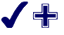 100Meets 5 StandardsThe work meets all of these standards:The assignment includes all required elements and is complete.The assignment is correct.The assignment was completed as instructed.The assignment is neatly prepared and well organized.The assignment represents a thorough understanding of all concepts.The work meets all of these standards:The assignment includes all required elements and is complete.The assignment is correct.The assignment was completed as instructed.The assignment is neatly prepared and well organized.The assignment represents a thorough understanding of all concepts.The work meets all of these standards:The assignment includes all required elements and is complete.The assignment is correct.The assignment was completed as instructed.The assignment is neatly prepared and well organized.The assignment represents a thorough understanding of all concepts.The student loses ten points for each missing item.The student loses ten points for each missing item.The student loses ten points for each missing item.The student loses ten points for each missing item.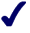 90Meets 4 standards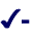 80Meets 3 standards70Meets 2 standardsINC (INCOMPLETE)Work that is incomplete or poorly done will receive a grade of incomplete.RESUBMIT BY:_____________________Extras (2 points per extra)Includes extra organizational tools.Effective use of color.Creative expression of understanding.Evidence of additional time/effort.Literature/Resource EvaluationLiterature/Resource EvaluationTitle:Title:Title:Title:Title:Title:Author:Author:Author:Author:Author:Author:Web Address:Web Address:Web Address:Web Address:Web Address:Web Address:Rating Scale:  Highlight the luminous star-type to indicate the usefulness of the resource.Rating Scale:  Highlight the luminous star-type to indicate the usefulness of the resource.Rating Scale:  Highlight the luminous star-type to indicate the usefulness of the resource.Rating Scale:  Highlight the luminous star-type to indicate the usefulness of the resource.Rating Scale:  Highlight the luminous star-type to indicate the usefulness of the resource.Rating Scale:  Highlight the luminous star-type to indicate the usefulness of the resource.Supergiant(4-Terrific)Giant(3-Good)Giant(3-Good)Dwarf(2-Okay)White Dwarf(1-Marginal)Black Hole(0-Useless)Review:  Write a 1-2 well-formed paragraphs (250-400 words) to describe the usefulness of the information provided in your peer’s e-portfolio.Review:  Write a 1-2 well-formed paragraphs (250-400 words) to describe the usefulness of the information provided in your peer’s e-portfolio.Review:  Write a 1-2 well-formed paragraphs (250-400 words) to describe the usefulness of the information provided in your peer’s e-portfolio.Review:  Write a 1-2 well-formed paragraphs (250-400 words) to describe the usefulness of the information provided in your peer’s e-portfolio.Review:  Write a 1-2 well-formed paragraphs (250-400 words) to describe the usefulness of the information provided in your peer’s e-portfolio.Review:  Write a 1-2 well-formed paragraphs (250-400 words) to describe the usefulness of the information provided in your peer’s e-portfolio.Model Lesson Abstract/VingetteContent Area:Model Lesson Title:Model Lesson Title:Author:  Author:  Abstract (250-400 wwords)to provide an overview of lesson:  audience, objectives, lesson-flow, assessment, etc…Abstract (250-400 wwords)to provide an overview of lesson:  audience, objectives, lesson-flow, assessment, etc…The instructor will use this list to assess your electronic portfolio.  Use this list as a guide to prepare your electronic portfolio components, model lessons, literature/resources reviews and interactive notebook.  Place a checkmark () beside each item completed.The instructor will use this list to assess your electronic portfolio.  Use this list as a guide to prepare your electronic portfolio components, model lessons, literature/resources reviews and interactive notebook.  Place a checkmark () beside each item completed.Electronic Portfolio (10 pts)Used Livebinders or Canvas.All sections/tabs included and labeled.Links and buttons correctly labeled and functional.Documents, links, etc…included in correct location.User-friendly and professional appearance.Section/Tab 1  (10 pts)Biosketch professionally written.Includes education, training, etc…Describes professional teaching philosophyDescribes professional goals and objectivesSection/Tab 2 Course Materials (10 pts)EESL Course Syllabus includedPersonal description of ESL Program experience and link to UAB ESL siteLinks to sites related to course materialsLink to each lead author’s website and text review/abstractLink to general sites for Livebinder, Survey Monkey, videos, and other sources.Section/Tab 3 Model ESL Science Model (25 pts)Abstract/Vignette includes relevant information.Completed a sheltered lesson plan template.Support and supplemental materials includedElectronic included and support understanding of lesson’s effectiveness.Section/Tab 4 Model ESL Math Lesson (25%)Abstract/Vignette includes relevant information.Completed a sheltered lesson plan template.Support and supplemental materials includedElectronic included and support understanding of lesson’s effectiveness.Section/Tab 5 STEM Resources (10%)Review NSTA and NCTM position papers.NSTA web address:  http://www.nsta.org/about/positions/ NCTM web address:  http://www.nctm.org/Standards-and-Positions/NCTM-Position-Statements/ Review Alabama CCRS position statements.Math CCRS:  http://alex.state.al.us/ccrs/node/74 Science CCRS:  http://alex.state.al.us/ccrs/node/284 Create a graphic organizer to compare the 4 sets of position statements listed in 1,2 above.  Include in Livebinder or e-portfolio section/tab 5.Compose a 250-400 word position paper (12-pt font, dble-spaced) revealing your beliefs regarding the inclusion of ELs in STEM learning.  Provide supporting citations to show alignment with the professional position statements reviewed in 1,2.  Include in Livebinder or e-portfolio, section/tab 5.Section/Tab 6 Review of Literature/Online Resources (10%)Review of 2 journal articles related to math instruction for ELs Review of 2 journal article related to science instruction for ELsReview of 2 podcasts or video clips related to STEM or 21st Century Skills/Education (link in e-portfolio)Review of 1 web-based resources related to science instruction for ELs (link in e-portfolio)Review of 1 web-based resouces to math instruction for ELs (link in e-portfolio)Comparison of STEM/ESL concerns from 4 course textsSection/Tab 7 Evaluations & Reflections (15%)Completed and posted Critical Reflection paperIdeas clearly stated and citations provided to support ideasEvaluation summary of peer lessons included w/ commendations/recommendations.Evaluation summary of peer e-portfolio included w/commendations/recommendations.